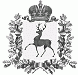 АДМИНИСТРАЦИЯ ЧЕРНОМУЖСКОГО СЕЛЬСОВЕТАШАРАНГСКОГО МУНИЦИПАЛЬНОГО РАЙОНАНИЖЕГОРОДСКОЙ ОБЛАСТИПОСТАНОВЛЕНИЕот 28.04.2020г. 								№ 15О присвоении адреса земельным участкам на территории Черномужского сельсоветаВ соответствии с Федеральным законом от 28.12.2013 №443-ФЗ «О федеральной информационной адресной системе и о внесении изменений в Федеральный закон «Об общих принципах организации местного самоуправления в Российской Федерации»», на основании постановления Правительства РФ от 19.11.2014 №1221 «Об утверждении Правил присвоения, изменения и аннулирования адресов», постановления Правительства РФ от 22.05.2015 № 492 «О составе сведений об адресах, размещаемых в государственном адресном реестре, порядке межведомственного информационного взаимодействия при ведении государственного адресного реестра, о внесении изменений и признании утратившими силу некоторых актов Правительства Российской Федерации» ( вместе с «Правилами межведомственного информационного взаимодействия при ведении государственного адресного реестра»), постановления Администрации Черномужского сельсовета  Шарангского муниципального района  от 10.02.2015г. № 03 «Об  утверждении правил присвоения, изменения и аннулирования адресов на территории  Черномужского сельсовета» администрация Черномужского сельсовета Шарангского муниципального района Нижегородской области постановляет:1.Присвоить адреса следующим земельным участкам: - кадастровый номер 52:10:120018:63, Российская Федерация, Нижегородская область, Шарангский муниципальный район, сельское поселение Черномужский сельсовет, деревня Качеево, земельный участок 63, площадь 1200 кв.м.;- кадастровый номер 52:10:120027:174, Российская Федерация, Нижегородская область, Шарангский муниципальный район, сельское поселение Черномужский сельсовет, деревня Качеево, земельный участок 165, площадь 600 кв.м.- кадастровый номер 52:10:0120027:146, Российская Федерация, Нижегородская область, Шарангский муниципальный район, сельское поселение Черномужский сельсовет, деревня Качеево, земельный участок 137, площадь 1200 кв.м.- кадастровый номер 52:10:0120018:57, Российская Федерация, Нижегородская область, Шарангский муниципальный район, сельское поселение Черномужский сельсовет, деревня Качеево, земельный участок 57, площадь 1200 кв.м.- кадастровый номер 52:10:0120027:111, Российская Федерация, Нижегородская область, Шарангский муниципальный район, сельское поселение Черномужский сельсовет, деревня Качеево, земельный участок 102, площадь 600 кв.м.- кадастровый номер 52:10:0120018:53, Российская Федерация, Нижегородская область, Шарангский муниципальный район, сельское поселение Черномужский сельсовет, деревня Качеево, земельный участок 53, площадь 1200 кв.м.- кадастровый номер 52:10:0120027:122, Российская Федерация, Нижегородская область, Шарангский муниципальный район, сельское поселение Черномужский сельсовет, деревня Качеево, земельный участок 113, площадь 1200 кв.м.- кадастровый номер 52:10:0120023:6, Российская Федерация, Нижегородская область, Шарангский муниципальный район, сельское поселение Черномужский сельсовет, деревня Качеево, земельный участок 18, площадь 3400 кв.м.- кадастровый номер 52:10:120027:182, Российская Федерация, Нижегородская область, Шарангский муниципальный район, сельское поселение Черномужский сельсовет, деревня Качеево, земельный участок 173, площадь 1200 кв.м.- кадастровый номер 52:10:0120016:20, Российская Федерация, Нижегородская область, Шарангский муниципальный район, сельское поселение Черномужский сельсовет, деревня Пайдушево,  земельный участок 17, площадь 4200 кв.м.- кадастровый номер 52:10:0120027:181, Российская Федерация, Нижегородская область, Шарангский муниципальный район, сельское поселение Черномужский сельсовет, деревня Качеево,  земельный участок 172, площадь 600 кв.м.- кадастровый номер, 52:10:0120027:59, Российская Федерация, Нижегородская область, Шарангский муниципальный район, сельское поселение Черномужский сельсовет, деревня Качеево, земельный участок 52, площадь 1200 кв.м.- кадастровый номер, 52:10:0120027:63,  Российская Федерация, Нижегородская область, Шарангский муниципальный район, сельское поселение Черномужский сельсовет, деревня Качеево, земельный участок 56, площадь 600 кв.м.- кадастровый номер, 52:10:0120015:28,  Российская Федерация, Нижегородская область, Шарангский муниципальный район, сельское поселение Черномужский сельсовет, деревня Пайдушево, земельный участок 52, площадь 1400 кв.м.- кадастровый номер, 52:10:0120018:31,  Российская Федерация, Нижегородская область, Шарангский муниципальный район, сельское поселение Черномужский сельсовет, деревня Качеево, земельный участок 31, площадь 1500 кв.м.- кадастровый номер, 52:10:0120027:117,  Российская Федерация, Нижегородская область, Шарангский муниципальный район, сельское поселение Черномужский сельсовет, деревня Качеево, земельный участок 108, площадь 600 кв.м.- кадастровый номер, 52:10:0120020:42,  Российская Федерация, Нижегородская область, Шарангский муниципальный район, сельское поселение Черномужский сельсовет, деревня Черномуж, улица Советская, земельный участок 5, площадь 3600 кв.м.- кадастровый номер, 52:10:0120036:13,  Российская Федерация, Нижегородская область, Шарангский муниципальный район, сельское поселение Черномужский сельсовет, деревня Полозово, земельный участок 28, площадь 5500 кв.м.- кадастровый номер, 52:10:0120005:27,  Российская Федерация, Нижегородская область, Шарангский муниципальный район, сельское поселение Черномужский сельсовет, деревня Туманка, улица Заречная, земельный участок 37, площадь 4400 кв.м.- кадастровый номер, 52:10:0120016:10,  Российская Федерация, Нижегородская область, Шарангский муниципальный район, сельское поселение Черномужский сельсовет, деревня Пайдушево, земельный участок 35, площадь 4400 кв.м.- кадастровый номер, 52:10:0120016:53,  Российская Федерация, Нижегородская область, Шарангский муниципальный район, сельское поселение Черномужский сельсовет, деревня Пайдушево, улица Родниковая дом 4, земельный участок 2, площадь 3800 кв.м.- кадастровый номер, 52:10:0120009:28,  Российская Федерация, Нижегородская область, Шарангский муниципальный район, сельское поселение Черномужский сельсовет, деревня Макарково, земельный участок 10, площадь 3800 кв.м.2.Контроль за исполнением настоящего постановления оставляю за собой.Глава администрации						И.В.Алтаева